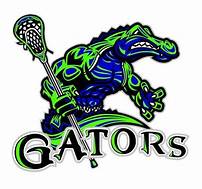 Lacoka Lacrosse Association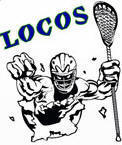 Annual General MeetingLocation TBD 7:30 pmAng Nygaurd, Dani Williams, Kim Keehn, Stacey Christensen, Alana Juile Barns, Zac Coubrough, Cheryl Geldof, Crystal Small, Karen Zilnski, Ray Scott, Brandy Morneau, Brent Talsma, Rylee Ulveland, Greg Minle, Tamara Cox, Larry Mousseau, Pete Corkum, Stacy Radford, Darryl Armtage, Tracy Tee, Deanna Bloomquist, Danelle Kare, Erin FullerCall to order 7:36 PMWelcome and Regrets Approval of agenda Kim Keehn and Stacey Christensen carriedApproval of minutes: Dani Williams, Seconded Karen Zilinski carriedBusiness Arising from Minutes noneReports :President ReportALA- New President, New hired staff.  Being patient as they learn there roles…lolCALL- AGM was in October, the board remained the same.  Actively looking for new secretary, would be awesome if we had a Lacoka member fill this voting role😊CALL continues to host meetings every month (last Wed of every month via zoom) Hosted first Winter Camp at Collicut and it went over very well with just over 50 participating   Hosting two Development Camps 10/12U March in Innisfail April in LacombeCALL fees are back $25 per player. Season planning is well underway, most info can be found on the CALL websiteLeague play 6U festivals, 8-16U is again a 12 game season, timeline and playoff structure on websiteFemale Lacrosse – Travel Team 12U and 14U. Co-ed and/or just female.  Practices through out province. Hoping to attend 3 tournaments.  Need coach support when conflicts arise to encourage girls to go with the female team as this is their ultimate path. Fees co-ed will be same; will pay tournament fees in addition.  Only female will be ALA fee, cost of tournament and floor TBD18U – All 9 clubs within CALL have opened registration for 18U (2004 and 2005). Hoping for a minimum of 3 teams. (Wheatland 2 and Sala 1) Schedule TBD when we know team #.  Ideally looking at playing each call team twice, hosting a north and a south weekend of lacrosse with other LGB teams, and then playoffs within the CALL teams.  Lacoka May look at adjusting fees depending on schedule outcome.LACOKA- Fees- Fees are to remain the same as they were in 2019 season.TimelineCan not get in arena until April 7/8th.  Booked floor time in Blackfalds March 30-April 6th. Ponoka April 8 to May 8, Lacombe May 9 to end of June. Practice schedule will be finalised once we have secured coaches in all age divisions.LOGO – Looking at updating our Lacoka Logo, we have sent out a poll for your opinions and voting.  Feedback has been amazing.  The new executive will be tasked to review all feedback and new submissions before ultimately voting on the new logo.  We are hopeful it will be incorporated into our apparel this season, but do not feel it is fiscally responsible to replace ALL our Jerseys at the same time.  All Jerseys ordered going forward will be a fresh new look. Please note we are still actively looking for Jersey Sponsors. FUNDRAISING – At the planning meeting it was the present board’s decision to again run a raffle like last year’s paddleboard raffle. More info soonFIELD – All games in Red Deer, one weekend in July, two in August and Provincials/Playoffs in SeptemberVice President Secretary Treasurer –posted on website Financials presented: Motion to approve Zac Coubrough, seconded Julie Barns Budget presented:  	Motion to approve: Karen, Second DeannaRegistrar : Requests that  players registered and pay.  Members present at 2022 February AGM will receive $50 off registrationVP development : 	Coaches – Coach APP on the website, please fill out if interested in coaching.  Additionally you need to register as a coach using the registration link on the website	Clinics are coming, we are waiting on Registration link from the ALA		March 26-27 Comp Intro in Innisfail		April 30-May 1 Comp Intro in Lacombe		May 1 CC Development in LacombeCoach/ manager meeting TBD, most likely held in the beginning of March.  If you are interested in managing a team you can register, do so on the registration site or email myself.Female coaches:  back in 2019 a regulation was put in place to have a female on the bench of all co-ed teams. Also all female teams require at least one female coach.  This will be difficult to manage as we climb our way out of what has been two full seasons without league play and I am hopeful there will be wiggle room, but we need to be mindful of this and recruit female volunteers just the same.Referee – As many of you that are involved with other sports may be aware, sports clubs everywhere are struggling to rebuild their referee/officials list.  We will be no different.  CALL has asked that each club have at least two new officials in each of their clubs.  If your child or any other child you know would be willing and able to officiate, please encourage them to do so.  Within Lacoka we will reimburse all clinic fees, first jersey and there rule book after completion of their 7th game officiated.New businessElections of officers    President-Dani Williams    Registrar-Stacey Christensen    Treasurer-    VP Coach Development-Alex WyseTrainee—Zac Coubrough    Fundraising/Volunteer Director-Karen Zilinski    Equipment Director- Rylee Ulvelrd    Field Director-    Website Director-Steph  	Elections of DirectorsOld BusinessAdjournment 8:09pmNext Meeting: TBD